Об утверждении порядка использования автомобильных дорог общего пользования местного значения при организации и проведении мероприятий по гражданской обороне, мобилизационной подготовке, ликвидации последствий чрезвычайных ситуаций на автомобильных дорогах на территории Североуральского городского округа В соответствии с федеральными законами от 21 декабря 1994 года 
№ 68-ФЗ «О защите населения и территорий от чрезвычайных ситуаций природного и техногенного характера», от 31 мая 1996 года № 61-ФЗ 
«Об обороне», от 26 февраля 1997 года № 31-ФЗ «О мобилизационной подготовке и мобилизации в Российской Федерации», от 12 февраля 1998 года 
№ 28-ФЗ «О гражданской обороне», от 06 октября 2003 года № 131-ФЗ 
«Об общих принципах организации местного самоуправления в Российской Федерации», от 08 ноября 2007 года № 257-ФЗ «Об автомобильных дорогах и дорожной деятельности в Российской Федерации и о внесении изменений 
в отдельные законодательные акты Российской Федерации», Администрация Североуральского городского округаПОСТАНОВЛЯЕТ:1. Утвердить Порядок использования автомобильных дорог общего пользования местного значения при организации и проведении мероприятий по гражданской обороне, мобилизационной подготовке, ликвидации последствий чрезвычайных ситуаций на автомобильных дорогах на территории Североуральского городского округа (прилагается).2. Контроль за исполнением настоящего постановления возложить на Заместителя Главы Администрации Североуральского городского округа 
В.В. Паслера.3. Настоящее постановление разместить на официальном сайте Администрации Североуральского городского округа.Глава Североуральского городского округа                                              В.П. МатюшенкоУТВЕРЖДЕНпостановлением АдминистрацииСевероуральского городского округа 
от 12.09.2019 № 955«Об утверждении порядка использования автомобильных дорог общего пользования местного значения при организации и проведении мероприятий по гражданской обороне, мобилизационной подготовке, ликвидации последствий чрезвычайных ситуаций на автомобильных дорогах на территории Североуральского городского округа»Порядокиспользования автомобильных дорог общего пользования местного значения при организации и проведении мероприятий по гражданской обороне, мобилизационной подготовке, ликвидации последствий чрезвычайных ситуаций на автомобильных дорогахна территории Североуральского городского округаРаздел 1. Общие положения1. Настоящий Порядок использования автомобильных дорог общего пользования местного значения при организации и проведении мероприятий по гражданской обороне, мобилизационной подготовке, ликвидации последствий чрезвычайных ситуаций на автомобильных дорогах на территории Североуральского городского округа (далее - Порядок) устанавливает цели, задачи, процедуру использования автомобильных дорог общего пользования местного значения при организации и проведении мероприятий по гражданской обороне, мобилизационной подготовке, ликвидации последствий чрезвычайных ситуаций на автомобильных дорогах  на территории Североуральского городского округа.2. Автомобильные дороги, используемые при организации и проведении мероприятий по гражданской обороне, мобилизационной подготовке, ликвидации последствий чрезвычайных ситуаций на автомобильных дорогах в соответствии с законодательством Российской Федерации в области защиты населения и территорий от чрезвычайных ситуаций - это дороги, которые необходимы для обеспечения гражданской обороны, мобилизационной подготовки, соединяющие военные, важные государственные и социальные объекты и предназначенные в условиях военного времени для воинских перевозок, эвакуации населения, объектов хозяйственного, социального и культурного назначения.3. Администрация Североуральского городского округа, в целях обеспечения готовности автомобильных дорог общего пользования местного значения для использования в военное время, проводит мероприятия по их ремонту и содержанию в исправном состоянии в интересах гражданской обороны, мобилизационной подготовки в соответствии с законодательством Российской Федерации.4. На территории Североуральского городского округа при организации и проведении мероприятий по гражданской обороне, мобилизационной подготовке, ликвидации последствий чрезвычайных ситуаций на автомобильных дорогах в соответствии с законодательством Российской Федерации в области защиты населения и территорий от чрезвычайных ситуаций, применяется такая мера, как ограничение движения транспортных средств.5. В целях обеспечения мобилизационной подготовки работы по организации мероприятий на автомобильных дорогах общего пользования местного значения осуществляются Администрацией Североуральского городского округа.Мобилизационная подготовка определяется как комплекс мероприятий, проводимых в мирное время, по заблаговременной подготовке экономики Российской Федерации, экономики субъектов экономики муниципальных образований, подготовке органов местного самоуправления и организаций, подготовке Вооруженных Сил Российской Федерации, других войск, воинских формирований, органов и создаваемых на военное время, в соответствии с законодательством Российской Федерации, специальных формирований к обеспечению защиты государства от вооруженного нападения и удовлетворению потребностей государства и нужд населения в военное время.Раздел 2. Полномочия Администрации Североуральского городского округа в области использования и осуществления автомобильной деятельности6. Полномочия Администрации Североуральского городского округа в области использования автомобильных дорог и осуществления дорожной деятельности:осуществление контроля за обеспечением сохранности автомобильных дорог общего пользования местного значения;разработка муниципальной программы в области развития автомобильных дорог общего пользования местного значения;осуществление дорожной деятельности в отношении автомобильных дорог общего пользования местного значения;использование автомобильных дорог общего пользования местного значения при организации и проведении мероприятий по гражданской обороне, мобилизационной подготовке, ликвидация последствий чрезвычайных ситуаций на автомобильных дорогах в соответствии с законодательством Российской Федерации в области защиты населения и территорий от чрезвычайных ситуаций.Раздел 3. Мероприятия по гражданской обороне, мобилизационной подготовке с использованием автомобильных дорог общего пользования местного значения7. Мероприятия по гражданской обороне, мобилизационной подготовке с использованием автомобильных дорог общего пользования местного значения:эвакуация населения, материальных средств и культурных ценностей из приграничных районов военных действий, подвергаемых опасности воздействия средств массового поражения, очагов поражения и зон радиоактивного, химического и биологического (бактериального) заражения (загрязнения);перевозка мобилизационных людских и материальных ресурсов по нарядам Министерства обороны;доставка материальных средств и техники к местам строительства недостающих защитных сооружений;подвоз сил и средств гражданской обороны к местам проведения аварийно-спасательных и других неотложных работ;вывоз из очагов поражения пострадавшего населения;пассажирские и грузовые перевозки для нужд жизнеобеспечения населения.8. Дорожное обеспечение мероприятий гражданской обороны и мобилизационной подготовки заключается в заблаговременной подготовке транспортных маршрутов к массовым перевозкам, которое включает:ремонт и содержание в проезжем состоянии полотна автомобильных дорог и искусственных сооружений на них;реконструкцию существующих и строительство новых автомобильных дорог;разработку и осуществление мероприятий по техническому прикрытию автомобильных дорог в целях быстрейшей ликвидации разрушений и повреждений на них (создание запасов строительных материалов и новых конструкций, выделение и расстановка сил и средств для выполнения восстановительных работ на важнейших объектах и участках дорог) для обеспечения ввода аварийно-спасательных формирований в очаги поражения и эвакуации пораженных;разработку мероприятий по обеспечению маршрутов эвакуации населения пешим порядком.9. Транспортное и дорожное обеспечение осуществляется в тесном взаимодействии:с дорожными войсками Вооруженных Сил Российской Федерации и иными воинскими формированиями Российской Федерации - по совместному использованию автомобильных дорог для передвижения войск, воинских перевозок и перевозок гражданской обороны, а также по техническому прикрытию автомобильных дорог;с военным комиссариатом городов Североуральск и Ивдель Свердловской области - по определению автомобильного транспорта, оставшегося в ведении гражданской обороны после отмобилизования для нужд Вооруженных Сил Российской Федерации.10. Для обеспечения бесперебойного движения и поддержания установленного порядка на автомобильных дорогах заблаговременно разрабатываются и согласовываются с военными органами мероприятия по организации регулирования движения автотранспорта.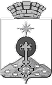 АДМИНИСТРАЦИЯ СЕВЕРОУРАЛЬСКОГО ГОРОДСКОГО ОКРУГА ПОСТАНОВЛЕНИЕАДМИНИСТРАЦИЯ СЕВЕРОУРАЛЬСКОГО ГОРОДСКОГО ОКРУГА ПОСТАНОВЛЕНИЕ12.09.2019                                                                                                         № 955                                                                                                        № 955г. Североуральскг. Североуральск